IL /  / ATRASMETTONOAI SENSI dell’art. 143  della l.r.T. n. 65/2005 IL PROGETTO DELL’OPERA  COSÌ COME EFFETTIVAMENTE REALIZZATAconsistenti in : (breve descrizione dell’intervento) ……………………………………………………………………………………….………………………………………………………………………………………………………………………………………………………………………………………………………………………………………………………………………………………………………………………………………………………………………………………………………………………………………………………………………DICHIARANOChe le opere realizzate sono illustrate negli elaborati tecnici dal progettista ……………………………………………………………. iscritto all’Ordine/Collegio de……………………………… della Provincia di …………………………  al n. ………… abilitato alla progettazione e da me incaricato .L’intervento oggetto della presente richiesta  non pregiudica i diritti di terzi e comunque solleva il Comune da ogni responsabilità nei loro confronti .Il modello, compilato integralmente in ogni sua parte, è conforme all’originale e si compone di n.6 pagine e n.16 quadri .IL / LA SOTTOSCRITTO / A DICHIARAche la variante al progettoRientra nella casistica prevista dalle disposizioni dell’art. .r.T. 65/2014 c 1) e c 2) :a) Dette varianti siano conformi agli strumenti comunali  della pianificazione urbanistica , al Regolamento Edilizio e, comunque ,  non in contrasto con le eventuali prescizioni contenute nel P. di C..Non comportino modifiche della sagoma dell’edificio qualora sottoposto a vincolo ai sensi del Codice oppure ricadente in zona omogenea  “A” di cui al DM 1444/68,  o altra zona ad essa assimilata dagli strumenti comunali della pianificazione urbanistica, né introducano  innovazioni che incidono sulle quantità edificabili consentite dagli strumenti comunali della pianificazione urbanistica, o che comportino incrementi di volumetria, oppure che incidono sulle dotazioni di  standard . Nel caso in cui riguardino immobili o aree tutelati ai fini idrogeologici , ambientali, o soggetti a norme di tutela del patrimonio storico artiistico ed archeologico, siano realizzate a seguito dell’acquisizione  degli eventuali atti di assenso prescritti dalla normativa sui vincoli e dalle altre normative di settore . d) Nel caso in cui riguardino  l’aspetto esteriore di immobili o aree tutelate ai sensi della parte III del Codice , siano realizzate a seguito di rilascio della relativa autorizzazione , oppure abbiano ad oggetto gli  interventi di cui all’art. 149 del Codice medesimo .Non comportano la sospensione dei relativi lavori le eventuali varianti in corso d’opera che non configurino una variazione essenziale  come definita dall’art. 197 , al permesso di costruire ,  a condizione che siano conformi alle prescrizioni urbanistico – edilizie .Non riguarda immobili per i quali sono consentiti interventi eccedenti la categoria del restauro e risanamento conservativo  così come definiti dall’art. 211 c 2) della l.r.T. 01/2005. ASSEVERA La conformità dell’intervento agli strumenti urbanistici approvati oppure adottati , al vigente regolamento edilizio, e alle altre normative di settore  aventi incidenza sulla disciplina dell’attività edilizia e ,in particolare, alle norme antisismiche, di sicurezza, antincendio, igienico–sanitarie nei casi di cui di cui all’ art. 141 c 5) l.r.T.. 65/2014, alle norme relative all’efficienza energetica . L’intervento risulta  descritto con la compilazione dei quadri sottostanti .…………………… /201    IL PROGETTISTA  timbro e firma        …………………………          Firma degli aventi titolo (per presa visione)    ……………………..                                                                    Firma degli aventi titolo (per presa visione)    ………………….…..                                                                    Firma degli aventi titolo (per presa visione)    ………………………COMUNE di LAJATICOProvincia di PISA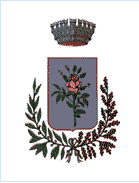 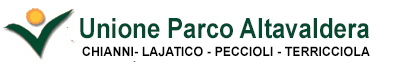 PRATICA EDILIZIA / ANNO   ____________  / 201___VARIANTE  IN CORSO D’OPERAart. 143 e art. 211 l.r.T. 65/2014VARIANTE  IN CORSO D’OPERAart. 143 e art. 211 l.r.T. 65/2014VARIANTE  IN CORSO D’OPERAart. 143 e art. 211 l.r.T. 65/2014PRATICA EDILIZIA / ANNO   ____________  / 201___  VARIANTE SCIA (Segnalazione certificata inizio attività)  DEPOSITO STATO FINALE SCIA          P.Ed. n. …….. del ….…………………….  VARIANTE PERMESSO DI COSTRUIRE  DEPOSITO STATO FINALE P.di C.          P.Ed. n. …….. del ….…………………….ProtocolloVariante  aggiornamento Novembre 2014QUADRO 1PROPRIETARIO (o avente titolo)Cognome.……………………….…………………..……..………… Nome………..…………………………………………………….Cognome.……………………….…………………..……..………… Nome………..…………………………………………………….nato a ………………………………………… il ……..………….… c.f. …………………………..……………………………………nato a ………………………………………… il ……..………….… c.f. …………………………..……………………………………residente in ……..…………………………. via/piazza ……………..……..………………. n° …… tel./fax ……………………residente in ……..…………………………. via/piazza ……………..……..………………. n° …… tel./fax ……………………Cell ……………..…….……. E-mail ………………………………..….. E-mail (PEC) …………………………………………….Cell ……………..…….……. E-mail ………………………………..….. E-mail (PEC) …………………………………………….in qualità di:(1) ………..….…………….……………………………………………………………………………………………….□   Ulteriori Nominativi sono indicati in separato elenco□   Ulteriori Nominativi sono indicati in separato elencoQUADRO 2DA COMPILARE NEL CASO DI RICHIESTE DA PARTE DI PERSONE GIURIDICHECognome.……………………….…………………..……..………… Nome………..…………………………………………………….Cognome.……………………….…………………..……..………… Nome………..…………………………………………………….nato a …………………………………………………….…………... il ……..…………… c.f. …..……………………………………nato a …………………………………………………….…………... il ……..…………… c.f. …..……………………………………residente in ……..………………………………………. via/piazza ……………..………………………………. n° ………………residente in ……..………………………………………. via/piazza ……………..………………………………. n° ………………Non in proprio , ma in veste di (2) ……………………………………. Della Soc. ……………………………………………(3)Non in proprio , ma in veste di (2) ……………………………………. Della Soc. ……………………………………………(3)Con sede in ……..………………………………………. via/piazza ……………..………………………………. n° ………………Con sede in ……..………………………………………. via/piazza ……………..………………………………. n° ………………P. iva / C.F………………………………………….…… Tel……………………………… fax ………………………………………..P. iva / C.F………………………………………….…… Tel……………………………… fax ………………………………………..Cell ……………..…….……. E-mail ………………………………..….... E-mail (PEC) …………………………………………..Cell ……………..…….……. E-mail ………………………………..….... E-mail (PEC) …………………………………………..in qualità di:(1) ………..….…………….……………………………………………………………………………………………….(1)   unico proprietario, comproprietario insieme a………, titolare del diritto di superficie, l’affittuario, con contratto di affitto registrato che    preveda    espressa delega da parte del proprietario ad effettuare gli interventi,  etc…(2)    amministratore / legale rappresentante / ecc. (specificare)(3)     indicare l’esatta denominazione della persona giuridicada eseguirsi nel Comune di ………………………………….. in località………….…………………………………………………via/piazza………………………...…………………………………………………………………………….…..…… n°……………….QUADRO 3COMUNICAZIONI  □Eleggono domicilio c/o il Sig. …………………………………………………a cui dovranno essere inviate tutte le comunicazioni e Delegano lo stesso a produrre le integrazioni e documentazioni necessarie per la conclusione del procedimento amministrativo;□Dichiarano di eleggere domicilio presso il Tecnico Progettista a cui dovranno essere inviate tutte  le comunicazioni e Delegano lo stesso a  produrre le integrazioni e documentazioni  per la conclusione del procedimento;□Dichiarano che tutte le comunicazioni, relative al procedimento, dovranno essere inviate ad ogni nominativo indicato nei Quadri 1 e 2 e dell’eventuale separato elenco dei proprietari;…………………, lì ………………Firma degli aventi titolo…………………………………………………………………………………………………………………………………………………………………………………………………………………………………………I DATI E LE DICHIARAZIONI FORNITE CON IL PRESENTE MODELLO , SONO RESE AI SENSI DELL’ART. 47 DEL DPR 445/2000Consapevole che le dichiarazioni false , la falsità negli atti e l’uso dei atti falsi comportano l’applicazione delle sanzioni penali come previsto dall’art. 496 del C.P. e dagli artt. 75 e  76 del DPR 445/2000TRATTAMENTO DATI PERSONALII dati raccolti con la presente segnalazione saranno trattati, ai sensi dell’art. 18 del D.Lgs n. 196/03, per lo svolgimento delle funzioni istituzionali di questo Ente, nei limiti stabiliti dalla legge e dai regolamenti . Gli interessati potranno esercitare presso questi uffici i diritti di cui l’art. 7 del D.lgs 196/03QUADRO 4progettista (professionista asseverante)Nome e Cognome ………………………….………………………………. c.f./p.IVA ………….……………………..…………….nato/a a ………………………………….…………………………………………………….….. il ……..………………………………residente a …………………………………………………………………………..……………………………………………………….via/piazza ………………………………………………………………………………………………………………………. n …………con studio in ……………………………………………... via/piazza …………………………………………………… n …..…….iscritto/a all’Ordine/Collegio …………………………………. della provincia. di ……….……….……………  al n. ……….tel./fax ………..…………………………………………... Cell ……………….………………………………………………………….E-mail …………………..…………………………………..E-mail (PEC)..……………………………………………………………..QUADRO 5DESTINAZIONE D’USO DELL’IMMOBILEDI PROGETTO di VARIANTE residenziale;industriale e artigianale;commerciale;turistico-ricettiva;direzionale e di servizio;commerciale all’ingrosso e depositi;agricola e funzioni connesse ai sensi di legge;altro …………………………………………………………………….residenziale;industriale e artigianale;commerciale;turistico-ricettiva;direzionale e di servizio ;commerciale all’ingrosso e depositi;agricola e funzioni connesse ai sensi di legge;altro …………………………………………………………………….QUADRO 6 OPERE STRUTTURALI L’intervento  edilizio in variante , non ha comportano la realizzazione di nuove strutture e/o variazioni strutturali soggette alla  normativa tecnica di cui alle Leggi 1086/71 e 64/74 .L’intervento  edilizio in variante  ha comportato la realizzazione di nuove strutture e/o variazioni strutturali che sono state realizzate nel rispetto della  normativa tecnica di cui alle Leggi 1086/71 e 64/74 .si allega la variazione del depositoQUADRO 7REQUISITI IGIENICO – SANITARI L’intervento  edilizio in variante rispetta i requisiti igienico-sanitari prescritti dal vigente Regolamento Edilizio;L’intervento  edilizio in variante comportato valutazioni tecnico-  discrezionali in merito ai requisiti igienico - sanitari che sono state realizzate nel rispetto delle modalità previste dall’ autorizzazione rilasciata dall’Ente gestore .  si allega la variazione del parereQUADRO 8SCARICHI ACQUE REFLUE L’intervento  edilizio in variante non ha comportato interventi che rendono necessarie l’esecuzione di nuovo allacciamento alla fognatura pubblica e/o smaltimento nel suolo.L’intervento  edilizio in variante ha comportato l’esecuzione di nuovo allacciamento alla fognatura pubblica o modifica a quello esistente è stato realizzato nel rispetto delle modalità previste dall’ autorizzazione / parere rilasciata dal competente Ente  . L’intervento  edilizio in variante ha comportato l’esecuzione di nuovo scarico fuori fognatura pubblica che sono state realizzate nel rispetto delle modalità previste dall’ autorizzazione / parere rilasciata dal competente Ente . si allega la variazione dell’autorizzazione / parereQUADRO 9PREVENZIONE INCENDI L’intervento  edilizio in variante non ha comportato il rilascio di un nuovo parere ai fini della prevenzione incendi .L’intervento  edilizio in variante ha comportato il rilascio di un nuovo parere ai fini della prevenzione incendi . si allega la variazione del parereQUADRO 10PREVENZIONE INQUINAMENTO ACUSTICO L’intervento  edilizio in variante non ha comportato l’esecuzione di  opere che rendono necessarie nuove verifiche tecniche .   L’intervento  edilizio in variante  ha comportato l’esecuzione di  opere che hanno reso necessarie nuove verifiche tecniche che sono state realizzate nel rispetto della  normativa tecnica di cui :Valutazione previsionale dei requisiti acustici passivi degli edifici (D.P.C.M. 5/12/1997)Documentazione di impatto acustico (art.8, comma .447/95)Valutazione _previsionale di clima acustico (art.8, comma .447/95)si allega la  variazione della relazioneQUADRO 11ELIMINAZIONE BARRIERE ARCHITETTONICHE L’intervento  edilizio in variante non ha comportato interventi che rendono necessarie le verifiche  richieste dalla  Normativa vigente .  ( L. 13/89 – DM 236/89 –LRT 47/91 – DPR 503/96 – DPGR 41/r e Regolamenti locali )L’intervento  edilizio in variante ha comportato interventi che rendono necessarie le verifiche  richieste dalla  Normativa vigente .  ( L. 13/89 – DM 236/89 –LRT 47/91 – DPR 503/96 – DPGR 41/r e Regolamenti locali).                                   Vedi Fac- Simile  ALLEGATO 1)QUADRO 12SICUREZZA SULLE COPERTURE  L’intervento  edilizio in variante non ha comportato  modifica delle opere soggette ai disposti del DPGR 18.12.2013 n. 75/R. (misure preventive per accesso in quota )L’intervento  edilizio in variante ha comportato modifica delle opere soggette ai disposti del DPGR 18.12.2013 n. 75/R . (misure preventive per accesso in quota )                                                                                                                    vedi  Fac-Simile ALLEGATO 2)QUADRO 13RISPARMIO ENERGETICO L’intervento  edilizio in variante non ha comportato  modifica  delle disposti dell’art. 28 della L. 10/91 .(Norme per l'attuazione del Piano energetico nazionale in materia di uso razionale dell'energia)L’intervento  edilizio in variante ha comportato  modifica  delle disposti dell’art. 28 della L. 10/91 che hanno reso necessarie nuove verifiche tecniche che sono state realizzate nel rispetto della  normativa .  si allega la variazione della relazioneQUADRO 14IMPIANTI L’intervento  edilizio in variante non ha comportato l’installazione  e/o modifiche di impianti elencati  dall’art. 1 del DM 37/2008L’intervento  edilizio in variante non ha comportato l’installazione  e/o modifiche di impianti elencati  dall’art. 1 del DM 37/2008L’intervento  edilizio in variante non ha comportato l’installazione  e/o modifiche di impianti elencati  dall’art. 1 del DM 37/2008L’intervento  edilizio in variante ha comportato l’installazione  e/o modifiche degli impianti elencati e definiti dall’art. 1  DM 37/2008 che sono stati realizzati nel rispetto della  normativa tecnicaL’intervento  edilizio in variante ha comportato l’installazione  e/o modifiche degli impianti elencati e definiti dall’art. 1  DM 37/2008 che sono stati realizzati nel rispetto della  normativa tecnicaL’intervento  edilizio in variante ha comportato l’installazione  e/o modifiche degli impianti elencati e definiti dall’art. 1  DM 37/2008 che sono stati realizzati nel rispetto della  normativa tecnicaimpianti di produzione, trasformazione, trasporto, distribuzione, utilizzazione dell’energia elettrica …..Art. 1 c. 2 lett. a)impianti radiotelevisivi, le antenne e gli impianti elettronici in genereArt. 1 c. 2 lett. b)impianti di riscaldamento,climatizzazione, condizionamento e refrigerazione di qualsiasi natura o specie ….Art. 1 c. 2 lett. c)impianti idrici e sanitari di qualsiasi natura o specieArt. 1 c. 2 lett. d)impianti per la distribuzione e l’utilizzazione di gas di qualsiasi tipoArt. 1 c. 2 lett. e)impianti sollevamento persone o  cose per mezzo di ascensori, di montacarichi, di scale mobili e simili ….Art. 1 c. 2 lett. f)impianti di protezione antincendio.Art. 1 c. 2 lett. g)si allega la variazione del progettosi allega la variazione del progettosi allega la variazione del progettoQUADRO 15CONTRIBUTO ONERI urb.ne / costo costruzioneL’intervento non è soggetto ai contributi di cui al Titolo VII della l.r.T.  n. 65/2014 ai sensi:L’intervento non è soggetto ai contributi di cui al Titolo VII della l.r.T.  n. 65/2014 ai sensi:L’intervento non è soggetto ai contributi di cui al Titolo VII della l.r.T.  n. 65/2014 ai sensi:dell’art. 188  c 1) lettera …………  della l.r.T.  n. 65/201405 dell’art. 188 c 2) lettera …………  della l.r.T.  n. 65/2014dell’art. 188  c 3) della l.r.T.  n. 65/20145dell’art. 188  c 3) della l.r.T.  n. 65/20145altro : ……………………………………………………………………………………………………………………………………… specificare altri riferimenti normativi e/o motivazioni per le quali non sono dovuti contributi .altro : ……………………………………………………………………………………………………………………………………… specificare altri riferimenti normativi e/o motivazioni per le quali non sono dovuti contributi .L’intervento è soggetto al contributo di cui al Titolo VII della l.r.T.  n. 65/2014.  Si allega schema di calcolo  L’intervento è soggetto al contributo di cui al Titolo VII della l.r.T.  n. 65/2014.  Si allega schema di calcolo  L’intervento è soggetto al contributo di cui al Titolo VII della l.r.T.  n. 65/2014.  Si allega schema di calcolo  QUADRO 16PASSI CARRABILI  L’intervento  edilizio in variante non ha comportato la realizzazione di accessi carrabili diversi da quelli previsti nel titolo abilitativi originario .L’intervento  edilizio in variante ha comportato la realizzazione di accessi carrabili diversi, anche solo per dimensioni, da quelli previsti nel titolo abilitativo  originario che sono stati realizzati nel rispetto delle modalità indicate nel parere espresso  da parte del Comando di Polizia Municipale / Ente competente . si allega la variazione del parere .I DATI E LE DICHIARAZIONI FORNITE CON IL PRESENTE MODELLO , SONO RESE AI SENSI DELL’ART. 47 DEL DPR 445/2000Consapevole che le dichiarazioni false , la falsità negli atti e l’uso dei atti falsi comportano l’applicazione delle sanzioni penali come previsto dall’art. 496 del C.P. e dagli artt. 75 e  76 del DPR 445/2000TRATTAMENTO DATI PERSONALII dati raccolti con la presente segnalazione saranno trattati, ai sensi dell’art. 18 del D.Lgs n. 196/03, per lo svolgimento delle funzioni istituzionali di questo Ente, nei limiti stabiliti dalla legge e dai regolamenti . Gli interessati potranno esercitare presso questi uffici i diritti di cui l’art. 7 del D.lgs 196/03